ПРЕСС-РЕЛИЗк очередной конференции Федерации синхронного плавания РТ27 октября в 11:00 в Министерстве спорта Республики Татарстан (ул.Петербургская, д.12) состоится очередная конференция Федерации синхронного плавания Республики Татарстан. В работе конференции примут участие Депутат Государственной Думы Российской Федерации, вице-президент Федерации синхронного плавания России, председатель Попечительского совета Федерации синхронного плавания РТ, заслуженный тренер России Ольга Павлова, первый заместитель министра спорта РТ Халил Шайхутдинов, директор Центра спортивной подготовки РТ Михаил Смолкин, Президент Федерации синхронного плавания РТ Александра Бабичева, начальник управления физической культуры и спорта Исполнительного комитета г. Набережные Челны Роман Насрединов, а также руководители, тренеры и специалисты спортивных школы и клубов республики, в которых развивается синхронное плавание.В повестке конференции – итоги комплектования спортивных школ 2019/2020 учебного года, антидопинговое обеспечение, обсуждение календаря соревнований на 2020 год, открытие и старт работы школы им Татьяны Покровской на базе Казанского училища олимпийского резерва.Также в ходе конференции будут определены планы и задачи на предстоящий сезон, объявлен план соревнований и мероприятий Федерации.После конференции состоится республиканский тренерский совет, в ходе которого тренерами-преподавателями будут определены графики и стратегии тренировочного процесса воспитанников спортшкол республики, а также членов сборной Республики Татарстан по синхронному плаванию.МИНИСТЕРСТВО СПОРТА РЕСПУБЛИКИ ТАТАРСТАНМИНИСТЕРСТВО СПОРТА РЕСПУБЛИКИ ТАТАРСТАН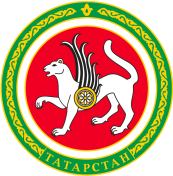 ТАТАРСТАН РЕСПУБЛИКАСЫ СПОРТ МИНИСТРЛЫГЫТАТАРСТАН РЕСПУБЛИКАСЫ СПОРТ МИНИСТРЛЫГЫул.Петербургская, д.12, г.Казань, 420107ул.Петербургская, д.12, г.Казань, 420107Петербургская урамы, 12 нче йорт, Казан шәһәре, 420107Петербургская урамы, 12 нче йорт, Казан шәһәре, 420107Тел.: (843) 222-81-01, факс: (843) 222-81-79. E-mail: mdmst@tatar.ru, http://minsport.tatarstan.ruТел.: (843) 222-81-01, факс: (843) 222-81-79. E-mail: mdmst@tatar.ru, http://minsport.tatarstan.ruТел.: (843) 222-81-01, факс: (843) 222-81-79. E-mail: mdmst@tatar.ru, http://minsport.tatarstan.ruТел.: (843) 222-81-01, факс: (843) 222-81-79. E-mail: mdmst@tatar.ru, http://minsport.tatarstan.ruТел.: (843) 222-81-01, факс: (843) 222-81-79. E-mail: mdmst@tatar.ru, http://minsport.tatarstan.ruТел.: (843) 222-81-01, факс: (843) 222-81-79. E-mail: mdmst@tatar.ru, http://minsport.tatarstan.ru